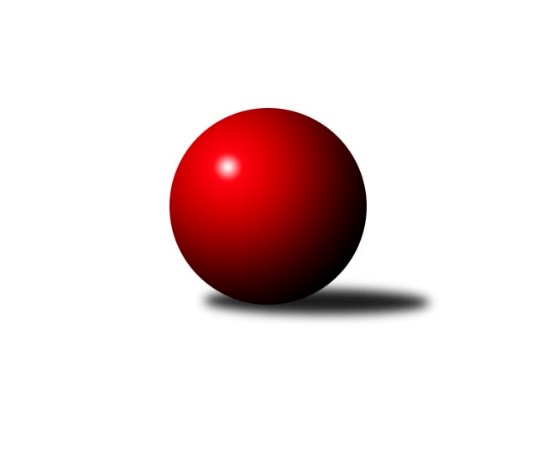 Č.11Ročník 2021/2022	14.1.2022Nejlepšího výkonu v tomto kole: 2528 dosáhlo družstvo: TJ Fezko Strakonice AOP Strakonice a Písek 2021/2022Výsledky 11. kolaSouhrnný přehled výsledků:TJ Fezko Strakonice B	- TJ Sokol Písek B	5:3	2423:2372	7.5:4.5	13.1.TJ Fezko Strakonice A	- TJ Fezko Strakonice C	8:0	2528:2258	10.0:2.0	14.1.Tabulka družstev:	1.	TJ Fezko Strakonice A	9	9	0	0	57.0 : 15.0 	71.5 : 36.5 	 2434	18	2.	TJ Fezko Strakonice B	9	4	1	4	31.0 : 41.0 	48.5 : 59.5 	 2272	9	3.	TJ Sokol Písek B	9	4	0	5	37.0 : 35.0 	55.0 : 53.0 	 2224	8	4.	TJ Blatná D	8	3	1	4	30.0 : 34.0 	48.0 : 48.0 	 2274	7	5.	TJ Fezko Strakonice C	9	0	2	7	21.0 : 51.0 	41.0 : 67.0 	 2063	2Podrobné výsledky kola:	 TJ Fezko Strakonice B	2423	5:3	2372	TJ Sokol Písek B	Matyáš Hejpetr	 	 220 	 206 		426 	 1:1 	 398 	 	181 	 217		Martina Bendasová	David Trobl	 	 182 	 202 		384 	 2:0 	 349 	 	162 	 187		Zlatuše Hofmanová	Václav Kalous	 	 213 	 229 		442 	 2:0 	 408 	 	209 	 199		Marie Lukešová	Milada Pirožeková	 	 179 	 204 		383 	 1:1 	 390 	 	187 	 203		Jan Vaňata	Jiří Linhart	 	 202 	 173 		375 	 0.5:1.5 	 411 	 	202 	 209		Pavel Sitter	Libor Hejpetr	 	 188 	 225 		413 	 1:1 	 416 	 	222 	 194		Iva Švejcarovározhodčí:  Vedoucí družstevNejlepší výkon utkání: 442 - Václav Kalous	 TJ Fezko Strakonice A	2528	8:0	2258	TJ Fezko Strakonice C	Richard Zelinka	 	 198 	 231 		429 	 1:1 	 415 	 	202 	 213		Karel Palán	Pavel Poklop	 	 217 	 247 		464 	 1:1 	 450 	 	223 	 227		Jiří Maťátko	Martin Krajčo	 	 226 	 227 		453 	 2:0 	 338 	 	169 	 169		Vladimír Falc	Hana Kyrianová	 	 201 	 203 		404 	 2:0 	 394 	 	199 	 195		Jaroslav Petráň	Zdeněk Valdman *1	 	 188 	 186 		374 	 2:0 	 314 	 	164 	 150		Josef Herzig	Václav Valhoda	 	 187 	 217 		404 	 2:0 	 347 	 	172 	 175		Zdeněk Zárybnickýrozhodčí: Krajčostřídání: *1 od 51. hodu Petr ŠvecNejlepší výkon utkání: 464 - Pavel PoklopPořadí jednotlivců:	jméno hráče	družstvo	celkem	plné	dorážka	chyby	poměr kuž.	Maximum	1.	Josef Navrátil 	TJ Blatná D	441.50	315.3	126.2	7.3	2/3	(464)	2.	Karel Filek 	TJ Fezko Strakonice A	422.44	296.8	125.7	6.0	3/3	(471)	3.	Jaroslav Pýcha 	TJ Blatná D	415.78	289.9	125.9	7.1	3/3	(453)	4.	Martin Krajčo 	TJ Fezko Strakonice A	412.52	286.9	125.6	6.8	3/3	(453)	5.	Petr Švec 	TJ Fezko Strakonice A	409.80	291.7	118.1	9.7	3/3	(474)	6.	Marie Lukešová 	TJ Sokol Písek B	404.04	277.7	126.4	7.0	2/3	(427)	7.	Pavel Sitter 	TJ Sokol Písek B	403.25	281.4	121.8	9.6	3/3	(429)	8.	Zdeněk Valdman 	TJ Fezko Strakonice A	402.67	285.3	117.3	7.1	3/3	(432)	9.	Pavel Poklop 	TJ Fezko Strakonice A	401.67	282.9	118.8	10.7	3/3	(464)	10.	Jaroslav Petráň 	TJ Fezko Strakonice C	401.50	285.2	116.3	10.0	2/3	(415)	11.	Václav Kalous 	TJ Fezko Strakonice B	397.87	280.3	117.6	7.7	3/3	(442)	12.	Hana Kyrianová 	TJ Fezko Strakonice A	397.70	282.5	115.2	11.1	2/3	(425)	13.	Iva Švejcarová 	TJ Sokol Písek B	394.03	277.3	116.7	9.4	3/3	(428)	14.	Miroslav Kocour 	TJ Fezko Strakonice C	393.80	275.9	117.9	9.2	3/3	(442)	15.	Bohuslava Říhová 	TJ Blatná D	393.08	277.8	115.3	11.6	2/3	(417)	16.	Libor Hejpetr 	TJ Fezko Strakonice B	389.44	272.7	116.7	12.0	3/3	(435)	17.	Martina Bendasová 	TJ Sokol Písek B	389.42	289.2	100.3	12.9	3/3	(415)	18.	František Nesveda 	TJ Blatná D	384.33	266.9	117.4	9.2	3/3	(425)	19.	Jiří Linhart 	TJ Fezko Strakonice B	384.29	271.1	113.2	10.6	3/3	(422)	20.	Václav Valhoda 	TJ Fezko Strakonice A	383.83	279.8	104.1	10.8	2/3	(461)	21.	Karel Palán 	TJ Fezko Strakonice C	382.52	264.2	118.3	8.6	3/3	(434)	22.	Matyáš Hejpetr 	TJ Fezko Strakonice B	379.94	274.4	105.5	12.4	3/3	(426)	23.	Karel Koubek 	TJ Blatná D	379.78	273.5	106.3	12.9	3/3	(426)	24.	Jiří Maťátko 	TJ Fezko Strakonice C	378.38	263.3	115.0	10.7	3/3	(450)	25.	Milada Pirožeková 	TJ Fezko Strakonice B	373.00	279.3	93.8	13.7	2/3	(400)	26.	Petra Prýmasová 	TJ Blatná D	372.00	272.5	99.5	9.5	2/3	(407)	27.	Adriana Němcová 	TJ Fezko Strakonice B	370.50	268.7	101.8	15.2	2/3	(440)	28.	Ondřej Skolek 	TJ Blatná D	365.17	268.7	96.4	16.0	3/3	(410)	29.	Josef Kohout 	TJ Blatná D	364.11	267.7	96.4	15.6	3/3	(411)	30.	David Trobl 	TJ Fezko Strakonice B	364.05	258.5	105.5	12.7	3/3	(425)	31.	Miroslav Procházka 	TJ Sokol Písek B	361.22	264.3	96.9	12.4	3/3	(375)	32.	Olga Procházková 	TJ Sokol Písek B	358.06	261.9	96.2	11.4	3/3	(387)	33.	Zlatuše Hofmanová 	TJ Sokol Písek B	349.50	256.3	93.3	13.3	2/3	(362)	34.	Vladimír Falc 	TJ Fezko Strakonice C	339.00	255.5	83.5	17.1	3/3	(391)	35.	Zdeněk Zárybnický 	TJ Fezko Strakonice C	330.67	238.1	92.6	16.8	2/3	(359)	36.	Josef Herzig 	TJ Fezko Strakonice C	314.40	236.6	77.8	19.8	2/3	(348)		Richard Zelinka 	TJ Fezko Strakonice A	440.60	301.0	139.6	7.2	1/3	(481)		Jan Vaňata 	TJ Sokol Písek B	390.00	290.0	100.0	9.0	1/3	(390)		Jaroslav Holfeld 	TJ Fezko Strakonice B	346.00	256.0	90.0	16.0	1/3	(346)		Zuzana Koubová 	TJ Fezko Strakonice C	327.50	238.5	89.0	19.0	1/3	(355)		Eva Konzalová 	TJ Blatná D	307.00	232.5	74.5	21.0	1/3	(314)		Marcela Kalesová 	TJ Fezko Strakonice B	282.00	229.0	53.0	36.0	1/3	(282)		Jiří Votýpka 	TJ Sokol Písek B	265.00	198.0	67.0	31.0	1/3	(265)Sportovně technické informace:Starty náhradníků:registrační číslo	jméno a příjmení 	datum startu 	družstvo	číslo startu
Hráči dopsaní na soupisku:registrační číslo	jméno a příjmení 	datum startu 	družstvo	Program dalšího kola:12. kolo19.1.2022	st	17:00	TJ Blatná D - TJ Fezko Strakonice A				-- volný los -- - TJ Sokol Písek B	Nejlepší šestka kola - absolutněNejlepší šestka kola - absolutněNejlepší šestka kola - absolutněNejlepší šestka kola - absolutněNejlepší šestka kola - dle průměru kuželenNejlepší šestka kola - dle průměru kuželenNejlepší šestka kola - dle průměru kuželenNejlepší šestka kola - dle průměru kuželenNejlepší šestka kola - dle průměru kuželenPočetJménoNázev týmuVýkonPočetJménoNázev týmuPrůměr (%)Výkon3xPavel PoklopFezko A4643xPavel PoklopFezko A117.444647xMartin KrajčoFezko A4537xMartin KrajčoFezko A114.664533xJiří MaťátkoFezko C4502xJiří MaťátkoFezko C113.94503xVáclav KalousFezko B4423xVáclav KalousFezko B111.874425xRichard ZelinkaFezko A4294xRichard ZelinkaFezko A108.584292xMatyáš HejpetrFezko B4261xMatyáš HejpetrFezko B107.82426